COLEGIO EMILIA RIQUELME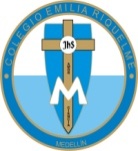 DOCENTE: ALEXANDRA OCAMPO LONDOÑOÁREA: CIENCIAS NATURALES GRADO: SEXTOSEGUNDO PERIODO“Cuánta felicidad trae para ti el recogimiento; esto lo pide Dios a todos; con esto seremos lo que debemos; sin esto, no nos hagamos ilusiones, nada obtendremos espiritual; y sin base espiritual ¿para qué vale todo lo demás?” M.E.RACTIVIDADES SEMANA 7 (junio 01-05)Buenos días queridas estudiantes, deseo que se encuentren muy bien al igual que cada una de sus familias. El martes y miércoles, como es habitual, tendremos clase virtual por zoom. El martes continuaremos con la explicación sobre las propiedades generales de la materia y el miércoles haremos una evaluación sobre los cambios de estado de la materia. El enlace para acceder a la plataforma se los enviaré al grupo de WhatsApp. Cualquier inquietud, me pueden escribir al WhatsApp: 3022249009 o al correo electrónico alexandra@campus.com.co.¡Gracias!Feliz y bendecido resto de día